四川农业大学专业硕士学位申请表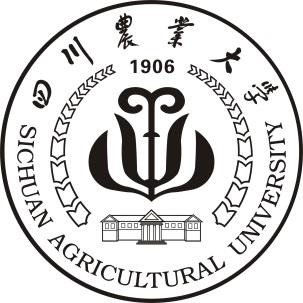 四川农业大学学位评定委员会办公室制填表说明申请硕士学位的学术成果仅填写用于硕士学位申请的学术成果，如文章、科研奖项等。申请硕士学位的学术成果中，收录情况/获奖级别应当填写 SCI 及其分区（如：SCI, 2区Top）、CSCD-C、获奖等级（如：四川省科技进步一等奖）等；刊发情况请直接填写发表日期及卷号，若为接收请填写“已录用”；对应学位论文章节或创新点序号请按实际填写相应成果在学位论文的具体出处。所填科研成果请附文章首页或获奖证书复印件。此表一式两份，一份存入学校档案馆，一份交寄人事档案管理部门，请准确填写各项内容。研 究 生 姓 名学号校内导师姓名校外导师姓名类别领域名称申请学位类别基 本 情 况基 本 情 况基 本 情 况基 本 情 况基 本 情 况基 本 情 况基 本 情 况基 本 情 况基 本 情 况基 本 情 况基 本 情 况基 本 情 况基 本 情 况姓	名性别性别民族近期照片近期照片出生日期政治面貌政治面貌政治面貌政治面貌近期照片近期照片身份证号近期照片近期照片入学前学历入学前学位入学前学位入学前学位入学前学位近期照片近期照片入学前就读学校近期照片近期照片入学前就读专业获前置学位年月获前置学位年月获前置学位年月获前置学位年月     年   月     年   月专业学位类别专业学位领域专业学位领域专业学位领域专业学位领域专业学位领域（如无可不填）（如无可不填）（如无可不填）（如无可不填）（如无可不填）（如无可不填）报考方式☐全国统考 ☐推荐免试☐全国统考 ☐推荐免试☐全国统考 ☐推荐免试☐全国统考 ☐推荐免试☐全国统考 ☐推荐免试导师姓名导师姓名导师姓名导师姓名入学年月    年   月    年   月    年   月    年   月    年   月毕业年月毕业年月毕业年月毕业年月    年   月    年   月    年   月是否通过硕士学位论文答辩☐是 ☐否毕业证号毕业证号毕业证号毕业证号                                                 (应届生不填此项)                                                 (应届生不填此项)                                                 (应届生不填此项)                                                 (应届生不填此项)                                                 (应届生不填此项)                                                 (应届生不填此项)                                                 (应届生不填此项)学位论文题目申请硕士学位的学术成果（文章、获奖情况等）申请硕士学位的学术成果（文章、获奖情况等）申请硕士学位的学术成果（文章、获奖情况等）申请硕士学位的学术成果（文章、获奖情况等）申请硕士学位的学术成果（文章、获奖情况等）申请硕士学位的学术成果（文章、获奖情况等）申请硕士学位的学术成果（文章、获奖情况等）申请硕士学位的学术成果（文章、获奖情况等）申请硕士学位的学术成果（文章、获奖情况等）申请硕士学位的学术成果（文章、获奖情况等）申请硕士学位的学术成果（文章、获奖情况等）申请硕士学位的学术成果（文章、获奖情况等）申请硕士学位的学术成果（文章、获奖情况等）学术成果（文章、奖项等）名称学术成果（文章、奖项等）名称学术成果（文章、奖项等）名称学术成果（文章、奖项等）名称刊物名称/授奖单位刊物名称/授奖单位刊物名称/授奖单位收录情况/获奖级别收录情况/获奖级别刊发情况刊发情况对应学位论文章节或创新点序号署名排序经核实，该学位申请人基本情况及学术成果信息均属实！                                                导师签字：                 	 经核实，该学位申请人基本情况及学术成果信息均属实！                                                导师签字：                 	 经核实，该学位申请人基本情况及学术成果信息均属实！                                                导师签字：                 	 经核实，该学位申请人基本情况及学术成果信息均属实！                                                导师签字：                 	 经核实，该学位申请人基本情况及学术成果信息均属实！                                                导师签字：                 	 经核实，该学位申请人基本情况及学术成果信息均属实！                                                导师签字：                 	 经核实，该学位申请人基本情况及学术成果信息均属实！                                                导师签字：                 	 经核实，该学位申请人基本情况及学术成果信息均属实！                                                导师签字：                 	 经核实，该学位申请人基本情况及学术成果信息均属实！                                                导师签字：                 	 经核实，该学位申请人基本情况及学术成果信息均属实！                                                导师签字：                 	 经核实，该学位申请人基本情况及学术成果信息均属实！                                                导师签字：                 	 经核实，该学位申请人基本情况及学术成果信息均属实！                                                导师签字：                 	 经核实，该学位申请人基本情况及学术成果信息均属实！                                                导师签字：                 	 学	位	申	请（本人自我总结、评价，包括思想政治表现、课程学习、论文工作情况、业务能力及身体健康状况等，并提出授位申请）四川农业大学学位评定委员会：申请人签字：  	                 	年	月    日导师（组）推荐意见：（请从课程学习、学位论文、业务能力等方面对学位申请人做出综合评价）导师签名： 	   	 年   月   日学位评定分委员会对学位申请的审查意见（包括投票表决结果）：学位评定分委员会全体成员 	人，出席会议 	人，其中投赞成票 	人。经讨论，建议授予                           同学        硕士学位。主任签名：                            （培养单位盖章）                                                        年   月   日